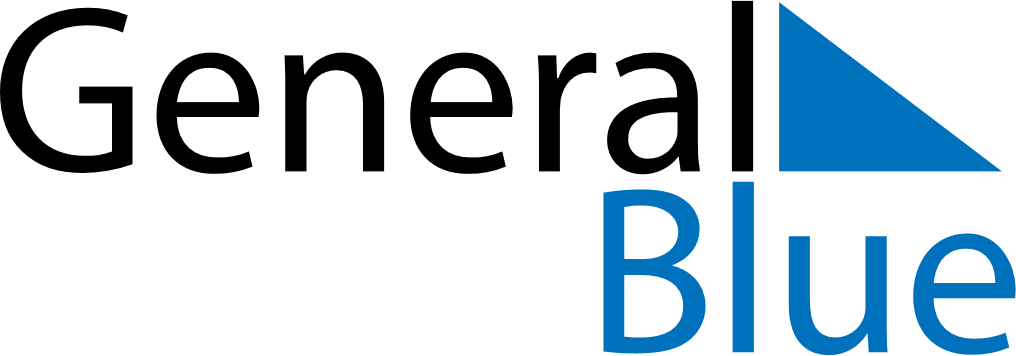 October 2022October 2022October 2022PeruPeruSUNMONTUEWEDTHUFRISAT12345678Battle of Angamos910111213141516171819202122232425262728293031